Notice of Race.This will be an Open Handicap class event including a Cadet class.1. RULES1.1 The regatta will be governed by the rules as defined in The Racing Rules of Sailing.1.2 The RYA prescriptions to the Racing Rules of Sailing will apply.1.3 The Sailing Instructions will apply.1.4 Racing rule 40 will be changed – Use of personal buoyancy.When on the water competitors shall wear adequate personal buoyancy. Wet suits and dry suits are not adequate personal buoyancy.2. ADVERTISINGAdvertising will be designated as Category C.3. ELIGIBILITY AND ENTRY3.1 The regatta is open to all classes of Dinghy.4. FEESEntry Fees are as follows:£15 per boat (single-hander)£20 per boat (double-hander).5.SCHEDULE5.1 Four races are scheduled.5.2 Registration and Entry Fee Payment at Cramond Boat Club between 9:00 hrs and11:00 hrs on 19 August.5.3 Competitors briefing in front of clubhouse on 19th August.(exact time posted on official notice board inside Club Foyer).5.4The scheduled time of the first warning signal is Saturday 19th August @ 11.55 am..6. MEASUREMENTSEach boat must have a valid measurement certificate.7. SAILING INSTRUCTIONSThe sailing instructions will be available during Registration after 9.00hrs on 19th August.at Cramond Boat Club.8. VENUEThe Cramond Boat Club has its Clubhouse and moorings at the mouth of the River Almond, only 4 miles from the centre of Edinburgh. The Full address of the Club is, Cramond Boat Club, Riverside, Cramond, Edinburgh EH4 6NY.9.  RACING AREAThe Racing Area will be within an area on the Drum Sands, bounded by Cramond Island and Hound Point.  10. PENALTY SYSTEM The penalties are as detailed in RRS 44 except that rule 44.3 shall not apply. The Exoneration penalty (and the Advisory Hearing and RYA Arbitration procedures) of the RYA Rules Disputes Procedures will not be available. 11. SCORING 11.1 The Low Point System of Appendix A will apply. 11.2 2 races are required to be completed to constitute a series. 11.3 When fewer than 4 races have been completed, a boat’s series score will be the total of her race scores. When 4 or more races have been completed, a boat’s series score will be the total of their race scores excluding her worst score. 12. SUPPORT BOATS Individual support boats are not allowed on the water. Official support boats will attempt to cater for any special needs if requested. 13. RADIO COMMUNICATION Except in an emergency, a boat shall neither make radio transmissions while racing nor receive radio communications not available to all boats. This restriction also applies to mobile telephones. 14. PRIZES Prizes will be awarded to the leading boat and to a number of other boats at the discretion of the organisers. 15. DISCLAIMER OF LIABILITY Competitors participate in the regatta entirely at their own risk. See rule 4, Decision to Race. The organizing authority will not accept any liability for material damage or personal injury or death sustained in conjunction with or prior to, during, or after the regatta. 16. INSURANCE Each participating boat shall be insured with valid third-party liability insurance with a minimum cover of £3million per event or the equivalent. 17. FURTHER INFORMATION. For further information on the event, please contact : Mr. Alvin Barber. Tel:  07807 657899  (Race Officer)Email:  alvinbarber7@gmail.com Please complete entry an entry form and hand in to the Race Office at Cramond Boat Club before 11.00am on Saturday 19th August.  Copies will also be available at the Race Office for completion on the day.Alternatively, send to:Dinghy Regatta, Cramond Boat Club, Riverside, Cramond, Edinburgh EH4 6NY Cramond Boat Club.2017 Dinghy Regatta19th August – 20th August 2017.Entry FormI wish to enter the 2017 Cramond Boat Club Dinghy Regatta I agree to be bound by the Racing Rules of Sailing and all other rules that govern this regatta. In particular, I confirm that I have read the Notice of Race and accept its provisions and agree that my boat will conform to the requirements set out in the Notice of Race throughout the event.Helm Signature………………………………………………………………..Please make  cheques payable to: CRAMOND BOAT CLUB.For office use only:-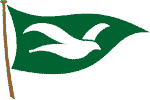 Cramond Boat Club.2017 Dinghy Regatta19th – 20th August 2017.Cramond Boat Club.2017 Dinghy Regatta19th – 20th August 2017.Boat NameSail NumberBoat NameClassBoat NameHandicapHelm NameCrew NameAge (if under 18)Age (if under 18)AddressContact NumberE-mail AddressI enclose an entry fee of:£15 / £20(As applicable)Form CompletedPayment receivedCash / Cheque